            РЕПУБЛИКА СРБИЈАМИНИСТАРСТВО ФИНАНСИЈА             ПОРЕСКА УПРАВА     Сектор за материјалне ресурсеРегионално одељење за материјалне                 ресурсе Београд  Број: 300-404-01-00177/2018-K0129         Дана: 19.12.2018. године                  Београд           На основу члана члана 116. Закона о јавним набавкама («Службени гласник РС», бр. 124/12, 14/15 и 68/15), Министарство финансија, Пореска управа, Сектор за материјалне ресурсе, Регионално одељење за материјалне ресурсе Београд објављује:ОБАВЕШТЕЊЕ О ЗАКЉУЧЕНОМ УГОВОРУНазив, адреса и интернет страница наручиоца: Министарство финансија, Пореска управа, Сектор за материјалне ресурсе, Регионално одељење за материјалне ресурсе Београд, 27. марта 28-32, Београд. www.purs.gov.rs.Врста наручиоца: Орган државне управе.Опис предмета набавке, назив и ознака из општег речника набавке: Добра – Хемијска средства и остали материјал за одржавање хигијене.Назив и ознака из општег речника набавке: 39800000 - средства за чишћење.Уговорена вредност: 127.131,00 динара, без ПДВ-а.Критеријум за доделу уговора:  најнижа понуђена цена.Број примљених понуда: 1.Највиша и најнижа понуђена цена и највиша и најнижа понуђена цена код прихватљивих понуда: 127.131,00 динара, без ПДВ-а.Датум доношења одлуке о додели уговора: 20.11.2018. године.Датум закључења уговора: 17.12.2018. године.Основни подаци о добављачу: „Б2М“ д.о.о. Београд (Гроцка), Кружни пут 15в, Лештане, Београд, матични број: 17281038, ПИБ: 100023525.Период важења уговора: до краја 2018. године.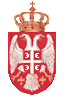 